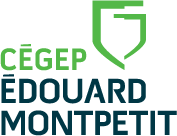 Mettre en place des stratégies préventives : Informer les étudiants sur ce qui constitue du plagiat en s’appuyant sur la PIEA (lien url cliquable) ou sur le site des ressources méthodologiques (lien url cliquable).Rappeler aux étudiants les sanctions applicables en cas de plagiat.Être un exemple en citant soi-même ses sources dans ses documents et présentationsRédiger un contrat de classe qui inclut la signature d’un engagement à l’intégrité intellectuel (voir contrat pédagogique dans la pastille 6-lien url cliquable).Informer les étudiants dès le début de la session que vous utiliserez un logiciel qui détecte le plagiat (ex: Compilatio-lien url cliquable). Durant la session, ils pourront y déposer leurs travaux pour que ceux-ci soient analysés.Limiter le nombre d’évaluations dans un cours et augmenter leur pondération.Proposer des travaux ouverts (travaux ou questions à long développement) offrant plusieurs choix et nécessitant un investissement personnel.Proposer des évaluations où il y a plusieurs bonnes réponses en évitant les questions objectives comme les choix de réponses. Par exemple, leur demander de trouver les erreurs dans une résolution de problème.Intégrer une question de réflexion critique sur leur travail à remettre. Ajouter une présentation orale suivant la remise d’un travail écrit dans lequel l’étudiant aura à expliquer sa réflexion.Demander aux étudiants de citer leurs sources et de préciser comment ils les ont utilisées dans l’élaboration de leur travail.« Googler » les questions d’un examen afin de voir les réponses disponibles sur Internet.Limiter les risques pendant les évaluations :Demander aux étudiants de vous soumettre une version préliminaire de l’évaluation afin de pouvoir donner vos commentaires et rétroactions.Demander aux étudiants de compléter une autoévaluation de leur travail (voir exemples de liste de vérification dans la pastille 9-lien url cliquable).Privilégier les activités d’évaluation asynchrones ou donner suffisamment de temps aux étudiants pour pouvoir accomplir les évaluations.Pour les étudiants ayant besoin de temps supplémentaire (CSA), il est idéal que ceux-ci puissent avoir le temps supplémentaire avant le début de l'examen à distance, car l'accès à l'ensemble du groupe est diminué de cette façon.En respectant les « notions de vie privée », demander des photos ou une vidéo d’eux en action.Choisir des questions aléatoires parmi une vaste banque de questions potentielles ou préparer quelques versions de l’examen (ex : changer les chiffres à calculer dans un problème à résoudre).Autres aspects importants à considérer :Limiter le temps pour répondre aux questions :Ceci amène souvent des résultats biaisés dans les évaluations, car le stress et l’anxiété sont ainsi augmentés pour tous les étudiants.Cette façon de faire va à l’encontre de la conception universelle de l’apprentissage, car en classe les étudiants ont la possibilité de gérer eux-mêmes le temps qu’ils souhaitent consacrer à chacune des questions.L’utilisation des technologies :Les évaluations en mode synchrone peuvent présenter des défis techniques (ex : accès à Internet, ordinateur lent, etc.). Vous devez donc prévoir les obstacles possibles et des modalités de reprises. Si vous décidez d’opter pour un test synchrone, nous vous suggérons de : Planifier au préalable un test formatif afin d’offrir à vos étudiants une période de pratique pour bien maîtriser l’outil.Convenir à l’avance avec les étudiants d’une façon de procéder si un problème technique survient.Proposer au minimum deux plages horaires, dont une correspondant à celle prévue dans l’horaire du cours.Tester votre évaluation avant de la partager avec vos étudiants.
 